Table 1 Works DaysAccording to the site layout and water usage requirement 3 option are recommended (Figure 1).Collect rainwater from front left hand side of the main entrance and store in underground sump. Capacity of the tank will depend on the daily water requirement. A sump of 10 m3 will be adequate to water plants for 20 days dry period. Water can be taken put through the immersion pump for watering the plants. Estimate cost of the system Rs. 350,000Unused pump (capacity not know) can be used to store roof run off back end of the left side of the building. This water can then be used for gardening, toilet flushing or for water cooling tower. Estimate cost Rs. 100,000Large capacity sumps (see recommended capacity) can be build underground on the right hand side of the building. The collected rain water from one side of the roof can then be pumped to a overhead tank and can be used for gardening, toilet flushing, cooling tower ect.Result of Roof Run off Calculation simulation model using Rainwater tank performance calculator developed by Warwick University UK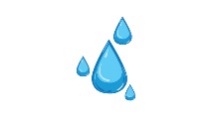 Three water management strategies are looked in order to get the most reliable, efficient and satisfactory rainwater harvesting system.Constant DemandThe user draws a set amount of water from the tank every day if there is enough in there to do so, otherwise the user takes what is left in the tankVaries with tank contentThe user draws off an amount dependant on the volume of water in the tank. If the tank is between one-third and two-thirds full, the user takes the nominal demand that you specified from the tank. If the tank is more than two thirds full, the user draws off more water than usual, but if the tank is less than one third full, the user takes less water than normal. This water conservation means that system reliability is improved for a given tank sizeVaries with seasonThe user takes more water from the tank if it has rained recently and less when it has not. This aids water conservation and increases system reliability for a given tank size. NotesReliability is the fraction of days the total demand will be met by the system  Satisfaction is the fraction of the total water demand that can be met by the system Efficiency is the fraction of the runoff from the roof captured by the system The comparison tank volumes are based on the average daily roof runoff multiplied by 5 days, 20 days and 80 days respectively The calculated nominal demand is set at the mean daily runoff  Compares the typical cost of each comparison tank with that of your tank size Constant DemandTable  Using the nominal demand and tank size that you specified of 64900 litres per dayTable  Using a calculated5 nominal daily demand of 32019 litres per dayTable  Relative costsVaries with tank content.Table  Using the nominal demand and tank size that you specified of 64900 litres per day:Table  Using a calculated5 nominal daily demand of 32019 litres per day:Table  Relative costs:Varies with season.Table  Using the nominal demand and tank size that you specified of 64900 litres per day:Table  Using a calculated5 nominal daily demand of 32019 litres per day:Table  Relative costs:How to interpret the DataA high 'reliability' means that for most of the year the householder will not need to fetch extra water from another source. A high 'satisfaction' means that most of the household's water can come from its RWH tank. A high 'efficiency' means that most of the roof run-off is being used, little is being wasted by overflowing the tank and we can say that performance is 'roof limited'.Most owners of RWH systems have greatest interest in supply 'reliability', so that measure is generally the most useful of the three. RWH systems do not generally give 100% reliability, because to do so they would have to access a very large roof and contain an extremely large tank. Normally performance is either roof-limited or tank-limited. For most establishments it will be most economic to size the tank to give between 60% and 80% reliability and to buy or fetch water from other sources for part of each dry season.To improve the performance of a RWH system there are four main options:increase the tank size (however each time you double the tank size you increase system cost by about 60%);reduce the nominal daily demand to well below mean daily runoff - (this will increase reliability but reduce the total water drawn and hence the system efficiency).change to a more effective management strategy (from a fixed daily demand to one that is varied, with either tank water content or with season, to conserve water in the dry season).According to the above results, Tank size of 10,000 liters will give you 18% reliability and 09% satisfaction. This is because the daily demand is high 64,900 liters and daily run off is only 32, 019 litres.Even if the demand is reduced to 32, 019 liters then a tank of 640,400 liters will give above 60% reliability. This is not feasible since the cost of such capacity tank is too high.Therefore, it is better separate out the water need, gardening, toilet flushing, or cooling tower and then determine the tank size accordingly.Fist Flush system or filter SystemIt is better to have a first flush system and/or a debris filter to prevent any contamination from the roof get in to the tank. Generally, the first 2mm of rain is recommended to be discarded. Therefore a roof size 3969 m2 will need to discard nearly 8000 liter of water. This water can be used for gardening purposes. A filter can be screen on stainless steel mesh, placed at the inlet to the tank to prevent any small particles entering the tank.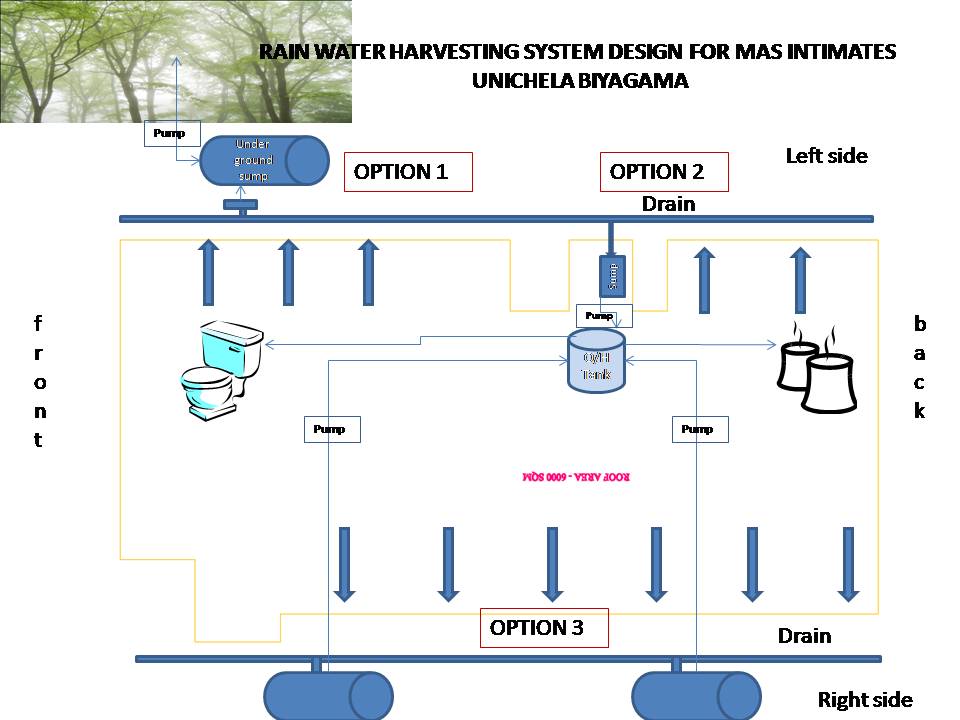 Figure  Rain Water Harvesting System Design for Mas Intimates Unichela Biyagama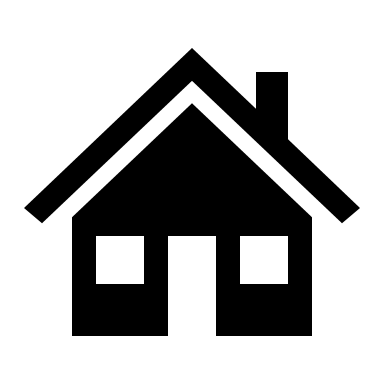 Roof Area6000 m2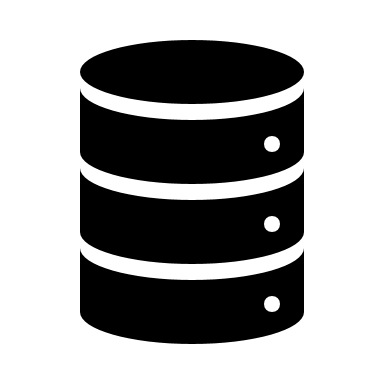 Capacity of the water tank10,000 liters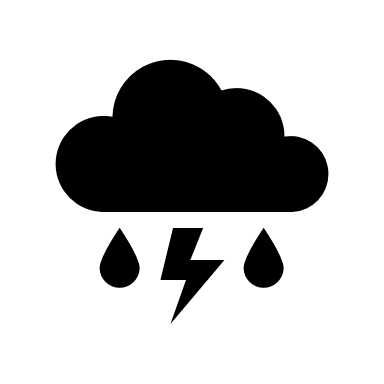 Rain fall bandColombo district.Work DaysWork DaysWork DaysWork DaysWork DaysWork DaysWork Days23202618262726MeterJanuaryFebruaryMarchAprilMayJuneJulyMain Meter (Units/m3) 52.452.65554.448.558.656.6Cooling Tower (Units/m3)1011.210.111.59.813.410.2Total (Units/m3)62.463.865.165.958.37266.8Total Average64.9Cooling Tower only average10.9LocationColomboRoof area6000 m2Nominal demand64900 litresMean daily runoff32019 litresWater management strategyConstant DemandYour TankComparisonsComparisonsComparisonsTank Volume (litres)100001601004640400425615004Reliability114%17%33%39%Satisfaction29%28%42%48%Efficiency318%56%85%95%Your TankComparisonsComparisonsComparisonsTank Volume (litres)100001601006404002561500Reliability21%39%64%81%Satisfaction14%48%68%83%Efficiency14%48%68%82%Your TankComparisonsComparisonsComparisonsTank Volume (litres)100001601006404002561500Relative cost61.0 X4.6 X9.9 X21.1 XLocationColomboRoof area6000 m2Nominal demand64900 litresMean daily runoff32019 litresWater management strategyTank LevelYour TankComparisonsComparisonsComparisonsTank Volume (litres)100001601004640400425615004Reliability111%13%41%56%Satisfaction211%35%57%66%Efficiency320%58%88%96%Your TankComparisonsComparisonsComparisonsTank Volume (litres)100001601006404002561500Reliability19%38%73%88%Satisfaction18%60%82%93%Efficiency16%52%75%87%Your TankComparisonsComparisonsComparisonsTank Volume (litres)100001601006404002561500Relative cost61.0 X4.6 X9.9 XXLocationColomboRoof area6000 m2Nominal demand64900 litresMean daily runoff32019 litresWater management strategySeasonalYour TankComparisonsComparisonsComparisonsTank Volume (litres)100001601004640400425615004Reliability113%15%28%33%Satisfaction28%25%39%43%Efficiency319%57%89%97%Your TankComparisonsComparisonsComparisonsTank Volume (litres)100001601006404002561500Reliability21%37%59%75%Satisfaction13%45%66%79%Efficiency15%51%73%87%Your TankComparisonsComparisonsComparisonsTank Volume (litres)100001601006404002561500Relative cost61.0 X4.6 X9.9 X21.1 X